Язычок и Лунтик (автоматизация звука «Л»).Задачи: закрепление навыка произношения звука «Л» в слогах, словах, предложениях, развитие артикуляционной и мелкой моторики.Ход занятия:1 Отгадай загадку, кто хочет с тобой поиграть?Добрый я и хороший,Ни на кого не похожий.Очень нравится здесь мне,Хоть родился на Луне.Про меня даже мультик есть, А друзья у меня – Мила, Кузя…Кто же я?,,,,,,,,,,,,,,,,(Лунтик)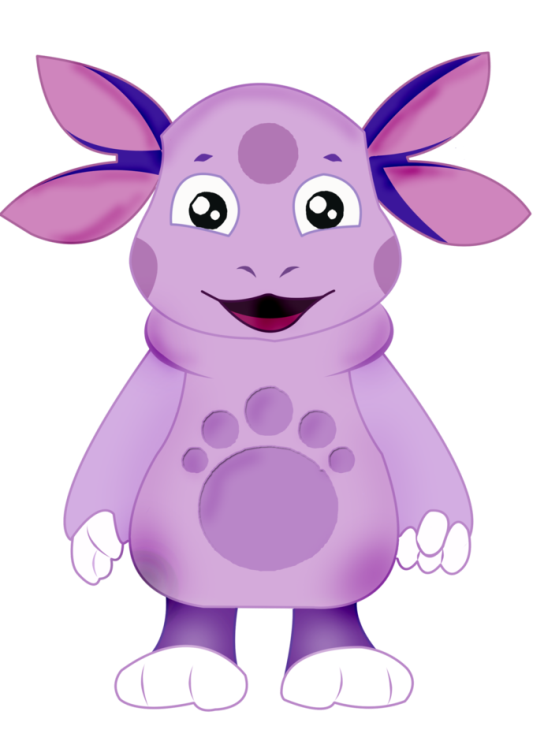 2. А с какого звука начинается слово ЛУНТИК? ( правильно, со звука «Л»).Чтобы правильно произнести звук «Л» надо: кончик языка чуть прикусить /или/ кончик языка «упирается» за верхними зубами. Будем стараться правильно произносить звук «Л».3. Артикуляционная гимнастика: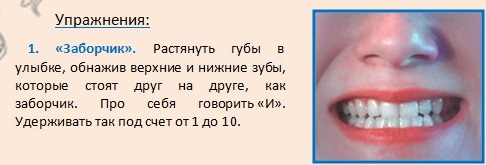 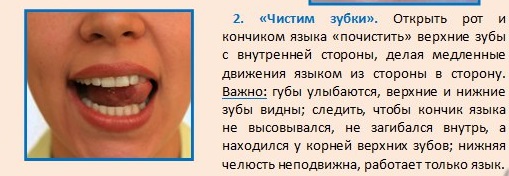 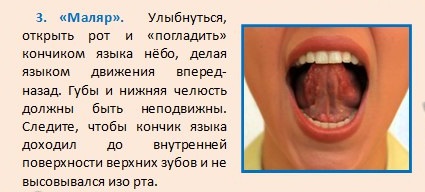 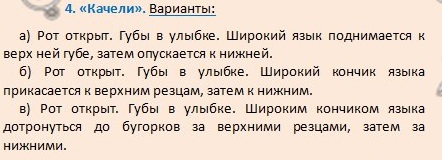 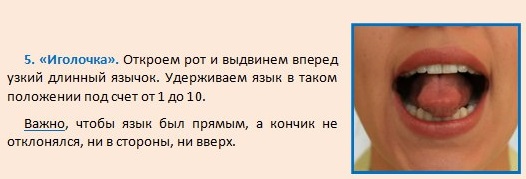 4. А как звали друзей Лунтика? (ребёнок называет друзей Лунтика)У кого из них в именах есть звук «Л»? (МиЛа и Клава).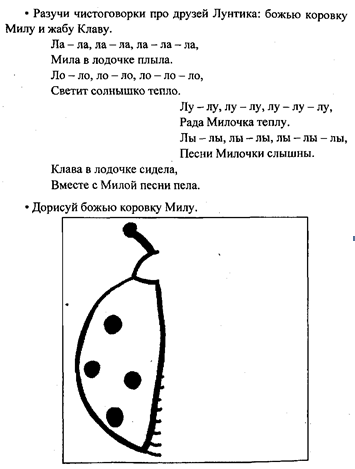 А чтобы было интересней ( и полезней), можно совместить проговаривание чистоговорок с самомассажем пальцев с помощью су-джока: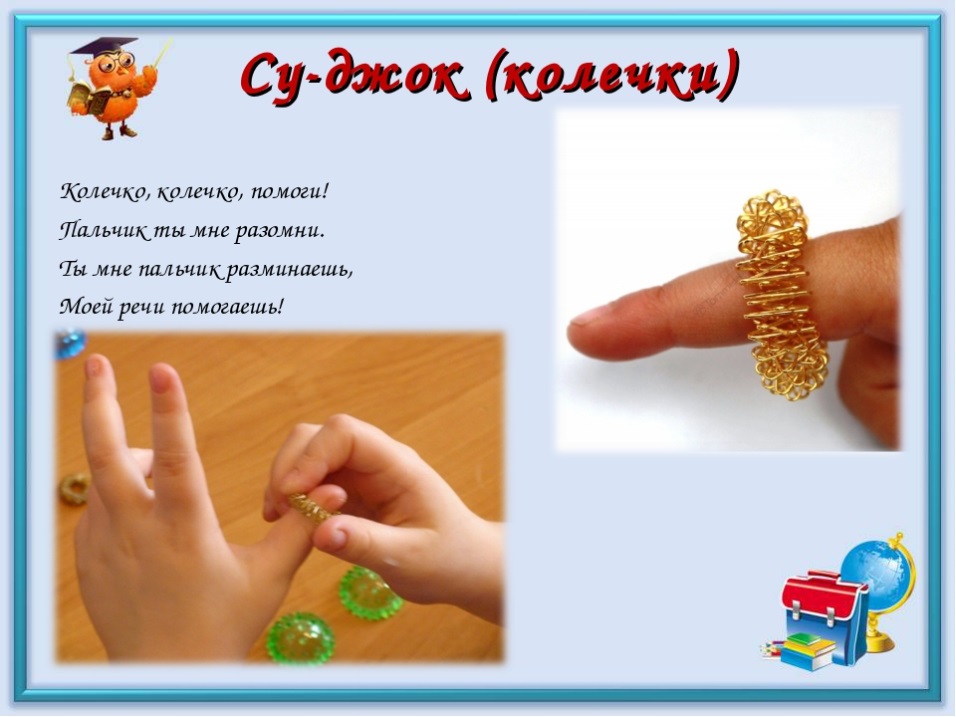 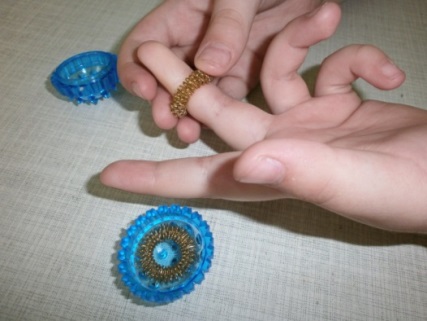 5. Лунтик просит тебя помочь ему дорисовать картинки. Посмотри внимательно, как ты думаешь, что же здесь было нарисовано? (Лампочка, ёЛка, Лупа, бутыЛка, ябЛоко, Луна, Лопата, Лук, юЛа, бокаЛ, Лавка)- следить, чтобы звук Л в словах ребёнок произносил правильно.Давай поможем Лунтику и дорисуем половинки.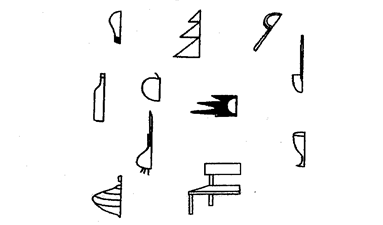 Молодец!